Билет 1
Практическое задание.
Становление государственного суверенитета Республики БеларусьИспользуя представленные материалы, ответьте на вопросы (выполните
задания):1. Определите, в чем заключался государственный суверенитет БССР.2. Подтвердите цитатой утверждение: «В Конституции Республики Беларусьотражен принцип суверенитета белорусского государства».3. Составьте схему «Органы государвенной власти в Республике Беларусь»?4. Какие особенности исторического развития Беларуси нашли отражение вГосударственном гимне Республики Беларусь?I. Из Декларации о государственном суверенитете БССР (27 июля 1990 г.):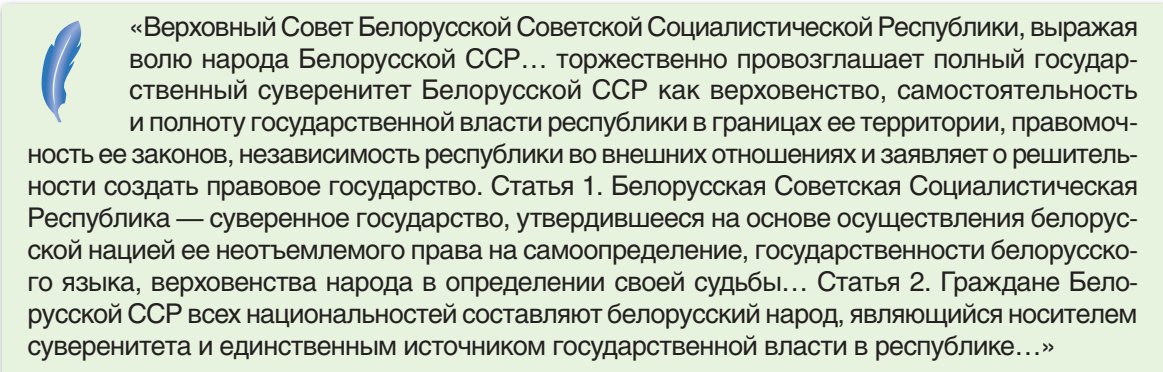 II. Из Конституции Республики Беларусь (в редакции 15.03.2022 г.)Статья 1. Республика Беларусь – унитарное демократическое социальное правовое государство. Республика Беларусь обладает верховенством и полнотой власти на своей территории, самостоятельно осуществляет внутреннюю и внешнюю политику. Республика Беларусь защищает свою независимость и территориальную целостность, конституционный строй, обеспечивает законность и правопорядок.Статья 3. Единственным источником государственной власти и носителем суверенитета в Республике Беларусь является народ. Народ осуществляет свою власть непосредственно, через представительные и иные органы в формах и пределах, определенных Конституцией. <…>Статья 6. Государственная власть в Республике Беларусь осуществляется на основе разделения ее на законодательную, исполнительную и судебную.Статья 79. Президент Республики Беларусь является Главой государства, гарантом Конституции Республики Беларусь, прав и свобод человека и гражданина….Статья 891. Всебелорусское народное собрание – высший
представительный орган народовластия Республики Беларусь, определяющий
стратегические направления развития общества и государства, обеспечивающий незыблемость конституционного строя, преемственность поколений и гражданское согласие.Статья 90. Парламент – Национальное собрание Республики Беларусь является представительным и законодательным органом Республики Беларусь. Парламент состоит из двух палат – Палаты представителей и Совета Республики.Статья 106. Исполнительную власть в Республике Беларусь осуществляет Правительство – Совет Министров Республики Беларусь – центральный орган государственного управления.Статья 109. Судебная власть в Республике Беларусь осуществляется судами. Система судов строится на принципах территориальности и специализации…III. Государственный гимн Республики Беларусь
Муз. Н. Соколовского, сл.М. Климковича, В. КаризныМы, беларусы – мірныя людзі,Сэрцам адданыя роднай зямлі,Шчыра сябруем, сілы гартуемМы ў працавітай, вольнай сям’і.Слаўся, зямлі нашай светлае імя,Слаўся, народаў братэрскі саюз!Наша любімая маці-Радзіма,Вечна жыві і квітней, Беларусь!Разам з братамі мужна вякаміМы баранілі родны парог,У бітвах за волю, бітвах за долюСвой здабывалі сцяг перамог!Слаўся, зямлі нашай светлае імя,Слаўся, народаў братэрскі саюз!Наша любімая маці-Радзіма,Вечна жыві і квітней, Беларусь!Дружба народаў – сіла народаў –Наш запаветны, сонечны шлях.Горда ж узвіся ў ясныя высі,Сцяг пераможны – радасці сцяг!Слаўся, зямлі нашай светлае імя,Слаўся, народаў братэрскі саюз!Наша любімая маці-Радзіма,Вечна жыві і квітней, Беларусь!